ADVISORY BOARD ON VETERANS AFFAIRS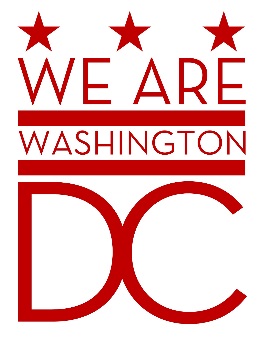 MEETING AGENDATuesday, December 1, 2015 441 4th Street NWOne Judiciary Square Suite 540 SouthWashington DC 200016:30 – 8:00 p.m.Call to Order Pledge of Allegiance Advisory Board Members Roll Call Special Guest Ronald McCoy  - Housing  Choice Voucher ProgramPolly Donaldson- THC Affordable Housing Christy Respress – Pathways to Housing DCApproval of AgendaApproval of MinutesDirector’s ReportCommittee ReportsOld Business  (Chairman)BylawsVoted for Recording Secretary. Elected not have a Sergeant of Arms.Discussion on Strategic Plan and Board Committee Assignments.Discussion regarding consideration of external board meetings. New Business (Chairman)a. Strategic Plan	    	b. Committee Assignments		c. Amendments to Bylaws ConsiderationsPublic Comment (Maximum 2 minute per person)Upcoming  (Events/Meetings/Holidays)Adjournment 